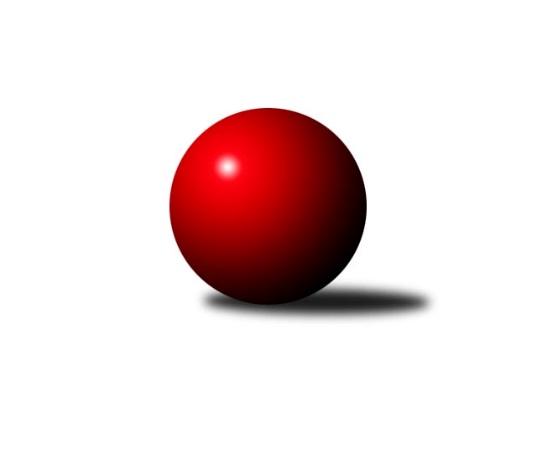 Č.1Ročník 2020/2021	16.7.2024 3. KLM D 2020/2021Statistika 1. kolaTabulka družstev:		družstvo	záp	výh	rem	proh	skore	sety	průměr	body	plné	dorážka	chyby	1.	TJ Centropen Dačice B	1	1	0	0	8.0 : 0.0 	(17.0 : 7.0)	3440	2	2313	1127	22	2.	SK Podlužan Prušánky	1	1	0	0	7.0 : 1.0 	(17.5 : 6.5)	3282	2	2187	1095	26	3.	TJ Lokomotiva Valtice 	1	1	0	0	6.0 : 2.0 	(13.5 : 10.5)	3205	2	2163	1042	39	4.	TJ Sokol Husovice C	1	1	0	0	6.0 : 2.0 	(13.0 : 11.0)	3276	2	2180	1096	36	5.	KK Slavoj Žirovnice	1	1	0	0	5.0 : 3.0 	(14.0 : 10.0)	3211	2	2152	1059	33	6.	TJ Sokol Šanov	1	1	0	0	5.0 : 3.0 	(14.0 : 10.0)	3208	2	2158	1050	40	7.	TJ Sokol Slavonice	1	0	0	1	3.0 : 5.0 	(10.0 : 14.0)	3192	0	2147	1045	31	8.	TJ Start Jihlava	1	0	0	1	3.0 : 5.0 	(10.0 : 14.0)	3150	0	2132	1018	35	9.	TJ Centropen Dačice C	1	0	0	1	2.0 : 6.0 	(11.0 : 13.0)	3115	0	2140	975	49	10.	TJ Loko České Budějovice	1	0	0	1	2.0 : 6.0 	(10.5 : 13.5)	3127	0	2166	961	42	11.	TJ Sokol Machová	1	0	0	1	1.0 : 7.0 	(6.5 : 17.5)	3092	0	2100	992	57	12.	TJ Sokol Mistřín	1	0	0	1	0.0 : 8.0 	(7.0 : 17.0)	3255	0	2203	1052	44Tabulka doma:		družstvo	záp	výh	rem	proh	skore	sety	průměr	body	maximum	minimum	1.	TJ Centropen Dačice B	1	1	0	0	8.0 : 0.0 	(17.0 : 7.0)	3440	2	3440	3440	2.	SK Podlužan Prušánky	1	1	0	0	7.0 : 1.0 	(17.5 : 6.5)	3282	2	3282	3282	3.	TJ Sokol Husovice C	1	1	0	0	6.0 : 2.0 	(13.0 : 11.0)	3276	2	3276	3276	4.	TJ Lokomotiva Valtice 	0	0	0	0	0.0 : 0.0 	(0.0 : 0.0)	0	0	0	0	5.	TJ Centropen Dačice C	0	0	0	0	0.0 : 0.0 	(0.0 : 0.0)	0	0	0	0	6.	TJ Sokol Machová	0	0	0	0	0.0 : 0.0 	(0.0 : 0.0)	0	0	0	0	7.	TJ Sokol Šanov	0	0	0	0	0.0 : 0.0 	(0.0 : 0.0)	0	0	0	0	8.	KK Slavoj Žirovnice	0	0	0	0	0.0 : 0.0 	(0.0 : 0.0)	0	0	0	0	9.	TJ Sokol Mistřín	0	0	0	0	0.0 : 0.0 	(0.0 : 0.0)	0	0	0	0	10.	TJ Sokol Slavonice	1	0	0	1	3.0 : 5.0 	(10.0 : 14.0)	3192	0	3192	3192	11.	TJ Start Jihlava	1	0	0	1	3.0 : 5.0 	(10.0 : 14.0)	3150	0	3150	3150	12.	TJ Loko České Budějovice	1	0	0	1	2.0 : 6.0 	(10.5 : 13.5)	3127	0	3127	3127Tabulka venku:		družstvo	záp	výh	rem	proh	skore	sety	průměr	body	maximum	minimum	1.	TJ Lokomotiva Valtice 	1	1	0	0	6.0 : 2.0 	(13.5 : 10.5)	3205	2	3205	3205	2.	KK Slavoj Žirovnice	1	1	0	0	5.0 : 3.0 	(14.0 : 10.0)	3211	2	3211	3211	3.	TJ Sokol Šanov	1	1	0	0	5.0 : 3.0 	(14.0 : 10.0)	3208	2	3208	3208	4.	SK Podlužan Prušánky	0	0	0	0	0.0 : 0.0 	(0.0 : 0.0)	0	0	0	0	5.	TJ Start Jihlava	0	0	0	0	0.0 : 0.0 	(0.0 : 0.0)	0	0	0	0	6.	TJ Loko České Budějovice	0	0	0	0	0.0 : 0.0 	(0.0 : 0.0)	0	0	0	0	7.	TJ Sokol Slavonice	0	0	0	0	0.0 : 0.0 	(0.0 : 0.0)	0	0	0	0	8.	TJ Sokol Husovice C	0	0	0	0	0.0 : 0.0 	(0.0 : 0.0)	0	0	0	0	9.	TJ Centropen Dačice B	0	0	0	0	0.0 : 0.0 	(0.0 : 0.0)	0	0	0	0	10.	TJ Centropen Dačice C	1	0	0	1	2.0 : 6.0 	(11.0 : 13.0)	3115	0	3115	3115	11.	TJ Sokol Machová	1	0	0	1	1.0 : 7.0 	(6.5 : 17.5)	3092	0	3092	3092	12.	TJ Sokol Mistřín	1	0	0	1	0.0 : 8.0 	(7.0 : 17.0)	3255	0	3255	3255Tabulka podzimní části:		družstvo	záp	výh	rem	proh	skore	sety	průměr	body	doma	venku	1.	TJ Centropen Dačice B	1	1	0	0	8.0 : 0.0 	(17.0 : 7.0)	3440	2 	1 	0 	0 	0 	0 	0	2.	SK Podlužan Prušánky	1	1	0	0	7.0 : 1.0 	(17.5 : 6.5)	3282	2 	1 	0 	0 	0 	0 	0	3.	TJ Lokomotiva Valtice 	1	1	0	0	6.0 : 2.0 	(13.5 : 10.5)	3205	2 	0 	0 	0 	1 	0 	0	4.	TJ Sokol Husovice C	1	1	0	0	6.0 : 2.0 	(13.0 : 11.0)	3276	2 	1 	0 	0 	0 	0 	0	5.	KK Slavoj Žirovnice	1	1	0	0	5.0 : 3.0 	(14.0 : 10.0)	3211	2 	0 	0 	0 	1 	0 	0	6.	TJ Sokol Šanov	1	1	0	0	5.0 : 3.0 	(14.0 : 10.0)	3208	2 	0 	0 	0 	1 	0 	0	7.	TJ Sokol Slavonice	1	0	0	1	3.0 : 5.0 	(10.0 : 14.0)	3192	0 	0 	0 	1 	0 	0 	0	8.	TJ Start Jihlava	1	0	0	1	3.0 : 5.0 	(10.0 : 14.0)	3150	0 	0 	0 	1 	0 	0 	0	9.	TJ Centropen Dačice C	1	0	0	1	2.0 : 6.0 	(11.0 : 13.0)	3115	0 	0 	0 	0 	0 	0 	1	10.	TJ Loko České Budějovice	1	0	0	1	2.0 : 6.0 	(10.5 : 13.5)	3127	0 	0 	0 	1 	0 	0 	0	11.	TJ Sokol Machová	1	0	0	1	1.0 : 7.0 	(6.5 : 17.5)	3092	0 	0 	0 	0 	0 	0 	1	12.	TJ Sokol Mistřín	1	0	0	1	0.0 : 8.0 	(7.0 : 17.0)	3255	0 	0 	0 	0 	0 	0 	1Tabulka jarní části:		družstvo	záp	výh	rem	proh	skore	sety	průměr	body	doma	venku	1.	TJ Start Jihlava	0	0	0	0	0.0 : 0.0 	(0.0 : 0.0)	0	0 	0 	0 	0 	0 	0 	0 	2.	TJ Sokol Slavonice	0	0	0	0	0.0 : 0.0 	(0.0 : 0.0)	0	0 	0 	0 	0 	0 	0 	0 	3.	TJ Sokol Machová	0	0	0	0	0.0 : 0.0 	(0.0 : 0.0)	0	0 	0 	0 	0 	0 	0 	0 	4.	TJ Centropen Dačice C	0	0	0	0	0.0 : 0.0 	(0.0 : 0.0)	0	0 	0 	0 	0 	0 	0 	0 	5.	TJ Lokomotiva Valtice 	0	0	0	0	0.0 : 0.0 	(0.0 : 0.0)	0	0 	0 	0 	0 	0 	0 	0 	6.	TJ Loko České Budějovice	0	0	0	0	0.0 : 0.0 	(0.0 : 0.0)	0	0 	0 	0 	0 	0 	0 	0 	7.	TJ Sokol Šanov	0	0	0	0	0.0 : 0.0 	(0.0 : 0.0)	0	0 	0 	0 	0 	0 	0 	0 	8.	TJ Sokol Mistřín	0	0	0	0	0.0 : 0.0 	(0.0 : 0.0)	0	0 	0 	0 	0 	0 	0 	0 	9.	SK Podlužan Prušánky	0	0	0	0	0.0 : 0.0 	(0.0 : 0.0)	0	0 	0 	0 	0 	0 	0 	0 	10.	KK Slavoj Žirovnice	0	0	0	0	0.0 : 0.0 	(0.0 : 0.0)	0	0 	0 	0 	0 	0 	0 	0 	11.	TJ Centropen Dačice B	0	0	0	0	0.0 : 0.0 	(0.0 : 0.0)	0	0 	0 	0 	0 	0 	0 	0 	12.	TJ Sokol Husovice C	0	0	0	0	0.0 : 0.0 	(0.0 : 0.0)	0	0 	0 	0 	0 	0 	0 	0 Zisk bodů pro družstvo:		jméno hráče	družstvo	body	zápasy	v %	dílčí body	sety	v %	1.	Dominik Fojtík 	SK Podlužan Prušánky  	1	/	1	(100%)	4	/	4	(100%)	2.	Marek Škrabal 	TJ Sokol Husovice C 	1	/	1	(100%)	4	/	4	(100%)	3.	Miroslav Bartoška 	TJ Sokol Slavonice 	1	/	1	(100%)	4	/	4	(100%)	4.	Martin Tesařík 	SK Podlužan Prušánky  	1	/	1	(100%)	4	/	4	(100%)	5.	Libor Kočovský 	KK Slavoj Žirovnice  	1	/	1	(100%)	4	/	4	(100%)	6.	Jan Zifčák ml. ml.	TJ Sokol Šanov  	1	/	1	(100%)	4	/	4	(100%)	7.	David Stára 	TJ Lokomotiva Valtice   	1	/	1	(100%)	3.5	/	4	(88%)	8.	Stanislav Esterka 	SK Podlužan Prušánky  	1	/	1	(100%)	3.5	/	4	(88%)	9.	Tomáš Bártů 	TJ Centropen Dačice B 	1	/	1	(100%)	3	/	4	(75%)	10.	Josef Brtník 	TJ Centropen Dačice B 	1	/	1	(100%)	3	/	4	(75%)	11.	Tomáš Pospíchal 	TJ Centropen Dačice B 	1	/	1	(100%)	3	/	4	(75%)	12.	Petr Pesau 	TJ Lokomotiva Valtice   	1	/	1	(100%)	3	/	4	(75%)	13.	Milan Kabelka 	TJ Centropen Dačice B 	1	/	1	(100%)	3	/	4	(75%)	14.	Vítězslav Stuchlík 	TJ Centropen Dačice C 	1	/	1	(100%)	3	/	4	(75%)	15.	Milan Dovrtěl 	TJ Sokol Machová  	1	/	1	(100%)	3	/	4	(75%)	16.	Martin Votava 	TJ Start Jihlava  	1	/	1	(100%)	3	/	4	(75%)	17.	Jan Zálešák 	SK Podlužan Prušánky  	1	/	1	(100%)	3	/	4	(75%)	18.	Dušan Rodek 	TJ Centropen Dačice C 	1	/	1	(100%)	3	/	4	(75%)	19.	Petr Mika 	TJ Sokol Šanov  	1	/	1	(100%)	3	/	4	(75%)	20.	Pavel Husar 	TJ Sokol Husovice C 	1	/	1	(100%)	3	/	4	(75%)	21.	Zdeněk Kamiš 	TJ Loko České Budějovice  	1	/	1	(100%)	3	/	4	(75%)	22.	Miroslav Čekal 	KK Slavoj Žirovnice  	1	/	1	(100%)	3	/	4	(75%)	23.	Pavel Černý 	TJ Loko České Budějovice  	1	/	1	(100%)	3	/	4	(75%)	24.	David Švéda 	KK Slavoj Žirovnice  	1	/	1	(100%)	3	/	4	(75%)	25.	František Herůfek ml. ml.	TJ Lokomotiva Valtice   	1	/	1	(100%)	3	/	4	(75%)	26.	Pavel Kolařík 	TJ Sokol Husovice C 	1	/	1	(100%)	2	/	4	(50%)	27.	Jakub Haresta 	TJ Sokol Husovice C 	1	/	1	(100%)	2	/	4	(50%)	28.	Vojtěch Novák 	SK Podlužan Prušánky  	1	/	1	(100%)	2	/	4	(50%)	29.	Petr Janák 	TJ Centropen Dačice B 	1	/	1	(100%)	2	/	4	(50%)	30.	Milan Volf 	TJ Lokomotiva Valtice   	1	/	1	(100%)	2	/	4	(50%)	31.	Zdeněk Švehlík 	TJ Start Jihlava  	1	/	1	(100%)	2	/	4	(50%)	32.	Roman Doležal 	TJ Start Jihlava  	1	/	1	(100%)	2	/	4	(50%)	33.	Michal Stieranka 	TJ Sokol Šanov  	1	/	1	(100%)	2	/	4	(50%)	34.	Jiří Ondrák ml.	TJ Sokol Slavonice 	1	/	1	(100%)	2	/	4	(50%)	35.	Zdeněk Holub 	TJ Sokol Slavonice 	1	/	1	(100%)	2	/	4	(50%)	36.	Aleš Procházka 	TJ Sokol Šanov  	0	/	1	(0%)	2	/	4	(50%)	37.	Petr Hlaváček 	TJ Start Jihlava  	0	/	1	(0%)	2	/	4	(50%)	38.	Bohuslav Husek 	TJ Sokol Machová  	0	/	1	(0%)	2	/	4	(50%)	39.	Pavel Ryšavý 	KK Slavoj Žirovnice  	0	/	1	(0%)	2	/	4	(50%)	40.	Jan Kubeš 	TJ Centropen Dačice C 	0	/	1	(0%)	2	/	4	(50%)	41.	Tomáš Červenka 	TJ Sokol Šanov  	0	/	1	(0%)	2	/	4	(50%)	42.	František Kožich 	KK Slavoj Žirovnice  	0	/	1	(0%)	2	/	4	(50%)	43.	Jaroslav Polášek 	TJ Sokol Mistřín  	0	/	1	(0%)	2	/	4	(50%)	44.	Tomáš Reban 	TJ Loko České Budějovice  	0	/	1	(0%)	2	/	4	(50%)	45.	Ivan Baštář 	TJ Centropen Dačice C 	0	/	1	(0%)	2	/	4	(50%)	46.	Jakub Cízler 	TJ Sokol Mistřín  	0	/	1	(0%)	1	/	4	(25%)	47.	Petr Málek 	TJ Sokol Mistřín  	0	/	1	(0%)	1	/	4	(25%)	48.	Martin Fiala 	TJ Sokol Mistřín  	0	/	1	(0%)	1	/	4	(25%)	49.	Jiří Svoboda 	TJ Sokol Slavonice 	0	/	1	(0%)	1	/	4	(25%)	50.	Petr Bakaj 	TJ Sokol Šanov  	0	/	1	(0%)	1	/	4	(25%)	51.	Zbyněk Cízler 	TJ Sokol Mistřín  	0	/	1	(0%)	1	/	4	(25%)	52.	Zbyněk Bábíček 	TJ Sokol Mistřín  	0	/	1	(0%)	1	/	4	(25%)	53.	Petr Votava 	TJ Start Jihlava  	0	/	1	(0%)	1	/	4	(25%)	54.	Jaroslav Mihál 	TJ Loko České Budějovice  	0	/	1	(0%)	1	/	4	(25%)	55.	Jiří Matoušek 	TJ Sokol Slavonice 	0	/	1	(0%)	1	/	4	(25%)	56.	Karel Fabeš 	TJ Centropen Dačice C 	0	/	1	(0%)	1	/	4	(25%)	57.	Martin Voltr 	TJ Loko České Budějovice  	0	/	1	(0%)	1	/	4	(25%)	58.	Jan Vařák 	TJ Lokomotiva Valtice   	0	/	1	(0%)	1	/	4	(25%)	59.	Vlastimil Brázdil 	TJ Sokol Machová  	0	/	1	(0%)	1	/	4	(25%)	60.	Martin Gabrhel 	TJ Sokol Husovice C 	0	/	1	(0%)	1	/	4	(25%)	61.	Jiří Reban 	TJ Loko České Budějovice  	0	/	1	(0%)	0.5	/	4	(13%)	62.	Michal Laga 	TJ Sokol Machová  	0	/	1	(0%)	0.5	/	4	(13%)	63.	Aleš Láník 	TJ Centropen Dačice C 	0	/	1	(0%)	0	/	4	(0%)	64.	Jiří Vlach 	TJ Start Jihlava  	0	/	1	(0%)	0	/	4	(0%)	65.	Patrik Solař 	KK Slavoj Žirovnice  	0	/	1	(0%)	0	/	4	(0%)	66.	Josef Benek 	TJ Sokol Machová  	0	/	1	(0%)	0	/	4	(0%)	67.	Jiří Fryštacký 	TJ Sokol Machová  	0	/	1	(0%)	0	/	4	(0%)Průměry na kuželnách:		kuželna	průměr	plné	dorážka	chyby	výkon na hráče	1.	TJ Centropen Dačice, 1-4	3347	2258	1089	33.0	(557.9)	2.	TJ Sokol Slavonice, 1-4	3201	2149	1052	32.0	(533.6)	3.	TJ Sokol Husovice, 1-4	3195	2160	1035	42.5	(532.6)	4.	TJ Lokomotiva Valtice, 1-4	3187	2143	1043	41.5	(531.2)	5.	KK PSJ Jihlava, 1-4	3179	2145	1034	37.5	(529.8)	6.	TJ Lokomotiva České Budějovice, 1-4	3166	2164	1001	40.5	(527.7)Nejlepší výkony na kuželnách:TJ Centropen Dačice, 1-4TJ Centropen Dačice B	3440	1. kolo	Tomáš Pospíchal 	TJ Centropen Dačice B	600	1. koloTJ Sokol Mistřín 	3255	1. kolo	Josef Brtník 	TJ Centropen Dačice B	592	1. kolo		. kolo	Milan Kabelka 	TJ Centropen Dačice B	572	1. kolo		. kolo	Tomáš Bártů 	TJ Centropen Dačice B	568	1. kolo		. kolo	Petr Janák 	TJ Centropen Dačice B	558	1. kolo		. kolo	Jakub Cízler 	TJ Sokol Mistřín 	557	1. kolo		. kolo	Zbyněk Cízler 	TJ Sokol Mistřín 	557	1. kolo		. kolo	Jiří Malínek 	TJ Centropen Dačice B	550	1. kolo		. kolo	Martin Fiala 	TJ Sokol Mistřín 	548	1. kolo		. kolo	Jaroslav Polášek 	TJ Sokol Mistřín 	538	1. koloTJ Sokol Slavonice, 1-4KK Slavoj Žirovnice 	3211	1. kolo	David Švéda 	KK Slavoj Žirovnice 	570	1. koloTJ Sokol Slavonice	3192	1. kolo	Jiří Matoušek 	TJ Sokol Slavonice	566	1. kolo		. kolo	Miroslav Čekal 	KK Slavoj Žirovnice 	560	1. kolo		. kolo	Libor Kočovský 	KK Slavoj Žirovnice 	559	1. kolo		. kolo	Zdeněk Holub 	TJ Sokol Slavonice	542	1. kolo		. kolo	Miroslav Bartoška 	TJ Sokol Slavonice	540	1. kolo		. kolo	Jiří Ondrák ml.	TJ Sokol Slavonice	528	1. kolo		. kolo	František Kožich 	KK Slavoj Žirovnice 	514	1. kolo		. kolo	Patrik Solař 	KK Slavoj Žirovnice 	512	1. kolo		. kolo	Rudolf Borovský 	TJ Sokol Slavonice	508	1. koloTJ Sokol Husovice, 1-4TJ Sokol Husovice C	3276	1. kolo	Jakub Haresta 	TJ Sokol Husovice C	598	1. koloTJ Centropen Dačice C	3115	1. kolo	Marek Škrabal 	TJ Sokol Husovice C	571	1. kolo		. kolo	Pavel Husar 	TJ Sokol Husovice C	568	1. kolo		. kolo	Vítězslav Stuchlík 	TJ Centropen Dačice C	549	1. kolo		. kolo	Ivan Baštář 	TJ Centropen Dačice C	545	1. kolo		. kolo	Pavel Kolařík 	TJ Sokol Husovice C	525	1. kolo		. kolo	Dušan Rodek 	TJ Centropen Dačice C	523	1. kolo		. kolo	Martin Gabrhel 	TJ Sokol Husovice C	522	1. kolo		. kolo	Karel Fabeš 	TJ Centropen Dačice C	512	1. kolo		. kolo	Aleš Láník 	TJ Centropen Dačice C	495	1. koloTJ Lokomotiva Valtice, 1-4SK Podlužan Prušánky 	3282	1. kolo	Jan Zálešák 	SK Podlužan Prušánky 	582	1. koloTJ Sokol Machová 	3092	1. kolo	Stanislav Esterka 	SK Podlužan Prušánky 	572	1. kolo		. kolo	Martin Tesařík 	SK Podlužan Prušánky 	557	1. kolo		. kolo	Vojtěch Novák 	SK Podlužan Prušánky 	553	1. kolo		. kolo	Bohuslav Husek 	TJ Sokol Machová 	547	1. kolo		. kolo	Michal Laga 	TJ Sokol Machová 	547	1. kolo		. kolo	Dominik Fojtík 	SK Podlužan Prušánky 	527	1. kolo		. kolo	Vlastimil Brázdil 	TJ Sokol Machová 	516	1. kolo		. kolo	Jiří Fryštacký 	TJ Sokol Machová 	497	1. kolo		. kolo	Josef Benek 	TJ Sokol Machová 	493	1. koloKK PSJ Jihlava, 1-4TJ Sokol Šanov 	3208	1. kolo	Petr Mika 	TJ Sokol Šanov 	573	1. koloTJ Start Jihlava 	3150	1. kolo	Martin Votava 	TJ Start Jihlava 	553	1. kolo		. kolo	Jan Zifčák ml. ml.	TJ Sokol Šanov 	545	1. kolo		. kolo	Petr Votava 	TJ Start Jihlava 	541	1. kolo		. kolo	Petr Bakaj 	TJ Sokol Šanov 	539	1. kolo		. kolo	Michal Stieranka 	TJ Sokol Šanov 	530	1. kolo		. kolo	Zdeněk Švehlík 	TJ Start Jihlava 	525	1. kolo		. kolo	Tomáš Červenka 	TJ Sokol Šanov 	523	1. kolo		. kolo	Petr Hlaváček 	TJ Start Jihlava 	520	1. kolo		. kolo	Roman Doležal 	TJ Start Jihlava 	518	1. koloTJ Lokomotiva České Budějovice, 1-4TJ Lokomotiva Valtice  	3205	1. kolo	František Herůfek ml. ml.	TJ Lokomotiva Valtice  	566	1. koloTJ Loko České Budějovice 	3127	1. kolo	Zdeněk Kamiš 	TJ Loko České Budějovice 	550	1. kolo		. kolo	Pavel Černý 	TJ Loko České Budějovice 	549	1. kolo		. kolo	Milan Volf 	TJ Lokomotiva Valtice  	541	1. kolo		. kolo	Jan Vařák 	TJ Lokomotiva Valtice  	541	1. kolo		. kolo	David Stára 	TJ Lokomotiva Valtice  	538	1. kolo		. kolo	Petr Pesau 	TJ Lokomotiva Valtice  	528	1. kolo		. kolo	Tomáš Reban 	TJ Loko České Budějovice 	514	1. kolo		. kolo	Martin Voltr 	TJ Loko České Budějovice 	513	1. kolo		. kolo	Jaroslav Mihál 	TJ Loko České Budějovice 	506	1. koloČetnost výsledků:	8.0 : 0.0	1x	7.0 : 1.0	1x	6.0 : 2.0	1x	3.0 : 5.0	2x	2.0 : 6.0	1x